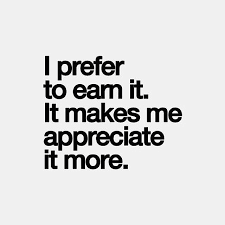 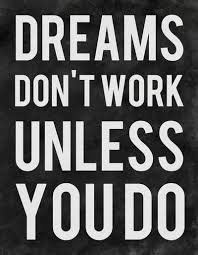 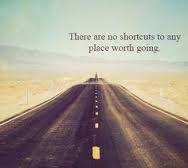 Evaluate the correlation of the three quotes above.  Think about what they suggest.Write an essay explaining why blood, sweat, and tears are necessary for genuine accomplishment.Be sure to:clearly state your controlling ideachoose your words carefullyorganize and develop your explanation effectivelyuse correct spelling, capitalization, punctuation, grammar and sentence structurestay within the given space for writing